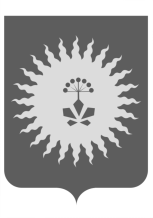 АДМИНИСТРАЦИЯАНУЧИНСКОГО МУНИЦИПАЛЬНОГО ОКРУГАПРИМОРСКОГО КРАЯ
П О С Т А Н О В Л Е Н И Е 22.07.2021 г.                              с. Анучино                                   №   584    .О создании рабочей группы по подготовке материалов по обоснованию проекта генерального плана Анучинского муниципального округа Приморского края и разработке утверждаемой части проекта генерального плана Анучинского муниципального округа Приморского краяВ целях определения назначения территории Анучинского муниципального округа Приморского края, исходя из социальных, экономических, экологических и иных факторов, для обеспечения устойчивого развития территории, развития инженерной, транспортной и социальной инфраструктур, обеспечения интересов граждан и их объединений, в соответствии со ст. 24 Градостроительного кодекса Российской Федерации, на основании Устава Анучинского муниципального округа Приморского края, администрация Анучинского муниципального округа Приморского краяПОСТАНОВЛЯЕТ:1. Создать рабочую группу по подготовке материалов по обоснованию проекта генерального плана Анучинского муниципального округа Приморского края и разработке утверждаемой части проекта генерального плана Анучинского муниципального округа Приморского края в составе:	- Янчук А.Я. – первый заместитель главы Администрации Анучинского муниципального округа, председатель комиссии; 	- Суворенков А.А. - начальник управления по работе с территориями Администрации Анучинского муниципального округа, заместитель председателя комиссии;	- Хоменко А.И. – старший специалист 1-го разряда отдела имущественных и земельных отношений администрация Анучинского муниципального округа, секретарь комиссии;- Росейчук Е.В. – начальник отдела имущественных и земельных отношений администрация Анучинского муниципального округа, член комиссии;- Сивоконь З.М. – начальник Виноградовского территориального отдела Управления по работе с территориями администрации Анучинского муниципального округа, член комиссии;- Таран С.Н. – начальник Анучинского территориального отдела Управления по работе с территориями администрации Анучинского муниципального округа, член комиссии;- Самойленко А.М. – начальник Гражданского территориального отдела Управления по работе с территориями администрации Анучинского муниципального округа, член комиссии;- Марчук Е.А. – начальник Чернышевского территориального отдела Управления по работе с территориями администрации Анучинского муниципального округа, член комиссии;- Бурдейная О.В.  – начальник отдела жизнеобеспечения администрации Анучинского муниципального округа, член комиссии;- Бондарь Г.П.  – начальник финансово – экономического управления администрации Анучинского муниципального округа, член комиссии;- Мартынова Г.В. – начальник отдела сельского хозяйства администрации Анучинского муниципального округа, член комиссии;- Горевая Т.М. – старший специалист 1-го разряда (по вопросам торговли, ценообразования и защите прав потребителей, поддержке малого предпринимательства) администрации Анучинского муниципального округа, член комиссии;- Панюта Ю.М. – начальник отдела ГОЧС администрации Анучинского муниципального округа, член комиссии;- Ведерникова О.В. – начальник отдела социального развития администрации Анучинского муниципального округа, член комиссии;- Примачев А.А. – начальник правового отдела администрации Анучинского муниципального округа, член комиссии;- Бурдейная С.В. – начальник общего отдела администрации Анучинского муниципального округа, член комиссии;- Гришакова Н.В. – начальник КУ МОУО, член комиссии;- Федорец Н.Т. – директор МКУК «ИДЦ» Анучинского муниципального округа, член комиссии;- Пашовкина Н.В. – главный врач КГБУЗ «Анучинской центральной районной больницы», член комиссии (по согласованию);2. Отделам, управлениям администрации Анучинского муниципального округа, оказывать содействие отделу имущественных и земельных отношений управления по работе с территориями администрации Анучинского муниципального округа и организации, разрабатывающей генеральный план и правила землепользования и застройки Анучинского муниципального округа Приморского края, в сборе данных для проектирования.3 Настоящее постановление опубликовать в средствах массовой информации и разместить на официальном сайте администрации Анучинского муниципального округа в сети Интернет.4. Контроль за исполнением настоящего постановления оставляю за собой.Глава Анучинскогомуниципального округа                                                             С.А. Понуровский